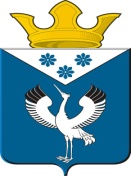 Российская ФедерацияСвердловская областьГлава муниципального образованияБаженовское сельское поселениеПОСТАНОВЛЕНИЕот 05.02.2021 г.с.Баженовское                                                № 10   О создании комиссии по координации работы по противодействию коррупции в муниципальном образовании Баженовское сельское поселение	В соответствии с Федеральным законом от 25 декабря 2008 года № 273-ФЗ «О противодействии коррупции»,  Законом Свердловской области от 20 февраля 2009 года № 2-ОЗ «О противодействии коррупции в Свердловской области», Указом Губернатора Свердловской области от 09 октября 2015 года № 449-УГ «О комиссии по координации работы по противодействию коррупции в Свердловской области», Положением о комиссии по координации работы по противодействию коррупции в муниципальном образовании Баженовское сельское поселение, расположенном на территории Свердловской области, утвержденным Постановлением Главы МО Баженовское сельское поселение от 19.05.2020 №65ПОСТАНОВЛЯЮ:1.  Создать комиссию по координации работы по противодействию коррупции в муниципальном образовании Баженовское сельское поселение.2. Утвердить состав комиссии по координации работы по противодействию коррупции в муниципальном образовании Баженовское сельское поселение (прилагается).         3. Постановлением Главы МО Баженовское сельское поселение от 19.05.2020 №66 «О создании комиссии по координации работы по противодействию коррупции в муниципальном образовании Баженовское сельское поселение» считать утратившим силу.4. Настоящее Постановление разместить на официальном сайте муниципального образования в сети «Интернет».        5. Контроль за исполнением настоящего постановления оставляю за собой.Глава муниципального образованияБаженовское сельское поселение       _________________________________С.М.Спирин                                                       УТВЕРЖДЕНпостановлением главымуниципального образованияБаженовское сельское поселениеот 05.02.2021г № 10Состав комиссии по координации работы по противодействию коррупции в муниципальном образовании Баженовское сельское поселениеПредседатель комиссии:Председатель комиссии:Спирин Сергей Максимович -Глава муниципального образования Баженовское сельское поселениеЗаместитель председателя комиссии:Заместитель председателя комиссии:Икрина Наталья Алексеевна -Ведущий специалист администрации муниципального образования Баженовское сельское поселениеСекретарь:Секретарь:Киселева Любовь Витальевна -Заместитель главы администрации муниципального образования Баженовское сельское поселениеЧлены комиссии:Члены комиссии:Сабурова Светлана Ивановна -Ведущий специалист Думы МО Баженовское сельское поселениеВолкова Надежда Геннадьевна - Учитель МКОУ Баженовская СОШ, депутат Думы МО Баженовское сельское поселение (по согласованию)